ЧЕРКАСЬКА МІСЬКА РАДА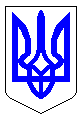 ЧЕРКАСЬКА МІСЬКА РАДАВИКОНАВЧИЙ КОМІТЕТРІШЕННЯВід 16.01.2018 № 15Про внесення змін до рішеннявиконавчого комітету Черкаської міської ради від 12.03.2013 № 272«Про тарифи на житлово-комунальні послуги з утримання будинків, споруд та прибудинкових територій»	Відповідно до підпункту 2 пункту «а» /власні повноваження/ ст.28 Закону України «Про місцеве самоврядування в Україні», враховуючи звернення КП «Придніпровська СУБ» (від 21.12.2017 № 23406-01-23) та КП «Соснівська СУБ» (від 20.12.2017 № 23356-01-18) виконавчий комітет Черкаської міської ради ВИРІШИВ:	1. Внести зміни до рішення виконавчого комітету Черкаської міської ради від 12.03.2013 № 272 «Про тарифи на житлово-комунальні послуги з утримання будинків, споруд та прибудинкових територій» і речення 1 пункту 7 викласти в новій редакції:	«Рішення набирає чинності з 01 липня 2018 року».	2. Оприлюднити це рішення в засобах масової інформації.	3. Контроль за виконанням рішення покласти на заступника директора департаменту житлово-комунального комплексу Черкаської міської ради Танюка С.О.Міський голова                                                                                  А.В. Бондаренко